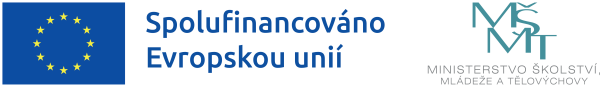 Výzva č. 02_22_002 Šablony pro MŠ a ZŠ IOd 1. 3. 2023 realizuje naše škola vybrané šablony výzvy v rámci vlastního projektu „Šablony OP JAK I. - MŠ Herrmannova Olomouc. Cílem výzvy je přispět k zajištění rovného přístupu ke kvalitnímu a inkluzivnímu vzdělávání pro všechny děti a žáky prostřednictvím podpůrných personálních pozic, vzdělávání pracovníků škol, vzájemného sdílení zkušeností, spolupráce a podpory, zavádění inovativních metod výuky.  Naše škola je v rámci projektu zapojena do následujících šablon.   Registrační číslo projektu: CZ.02.02.XX/00/22_002/0002429
Název operačního programu: Operační program Jan Amos Komenský I.
Číslo výzvy: 02_22_002
Doba realizace: 1. 3. 2023 – 28. 2. 2025Doba trvání projektu: 24 měsíců
Rozpočet projektu celkem: 881 870,00 
1.I /1    Školní asistent MŠ    1.I/4     Vzdělávání pracovníků ve vzdělávání MŠ1.I/6     Inovativní vzdělávání dětí v MŠ   